Camp Resources 2017 – Registration InstructionsScreen 1. Fill out form, then click “Add to basket”a. Invoice Number: Camp Resources 2017b. Company/Affiliation/Agency: Attendee’s affiliated institution or agencyc. Payer First and Last Name, Email, Phone #: Attendee’s informationd. NC State Contact Name or Department: CEnREP-Jane M. Castelinee. Please enter payment amount:  Faculty: 75; Student: 50 (for form, do NOT include “$”)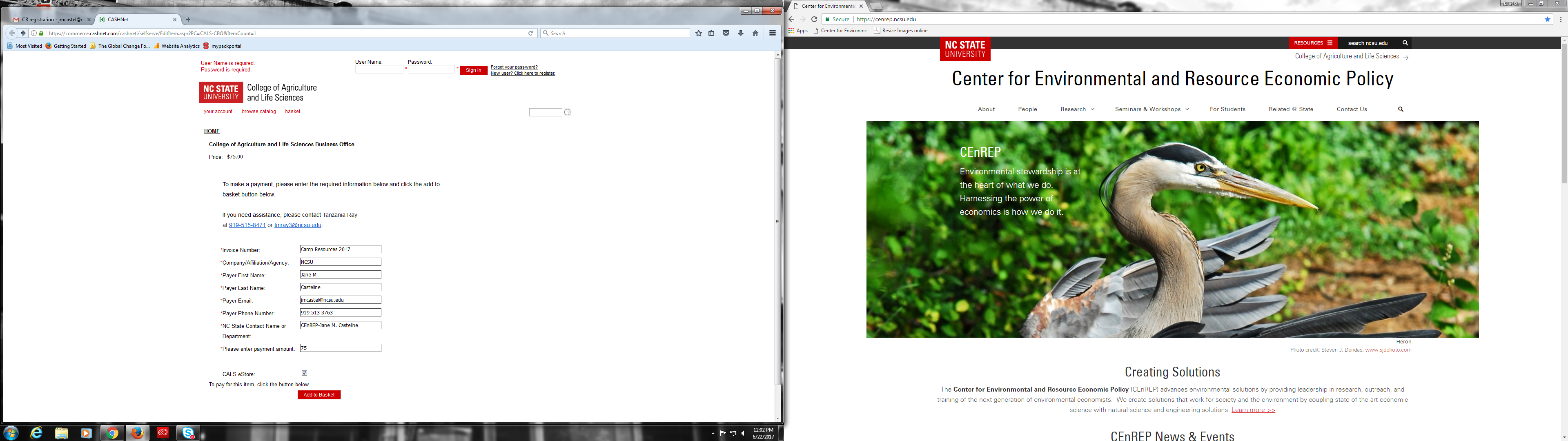 Screen 2: Review information, then click, “Checkout”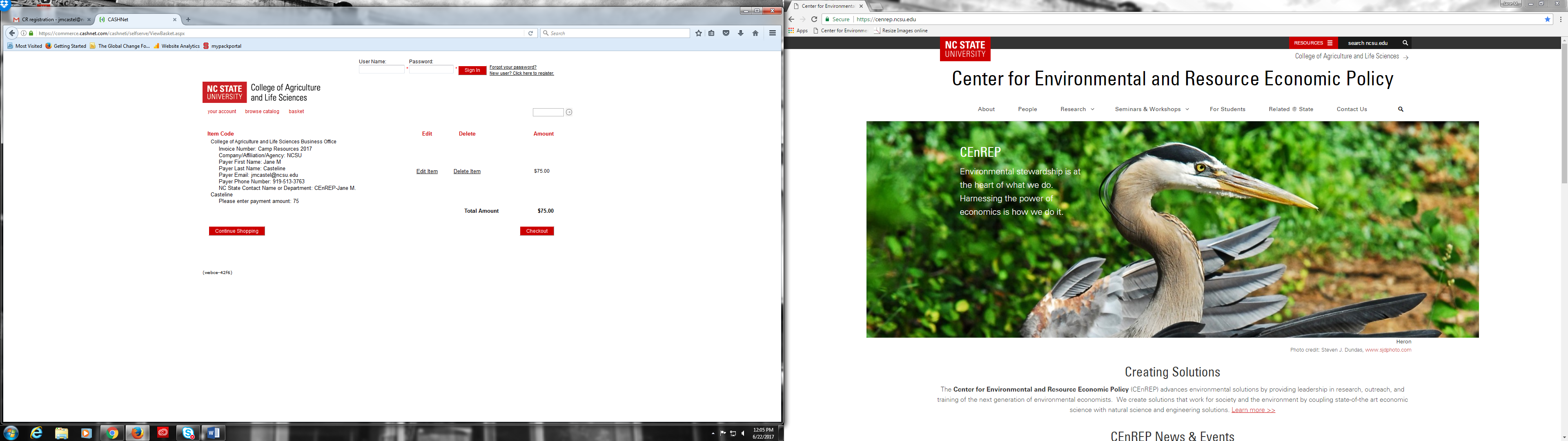 Screen 3: Click “Continue as Guest” button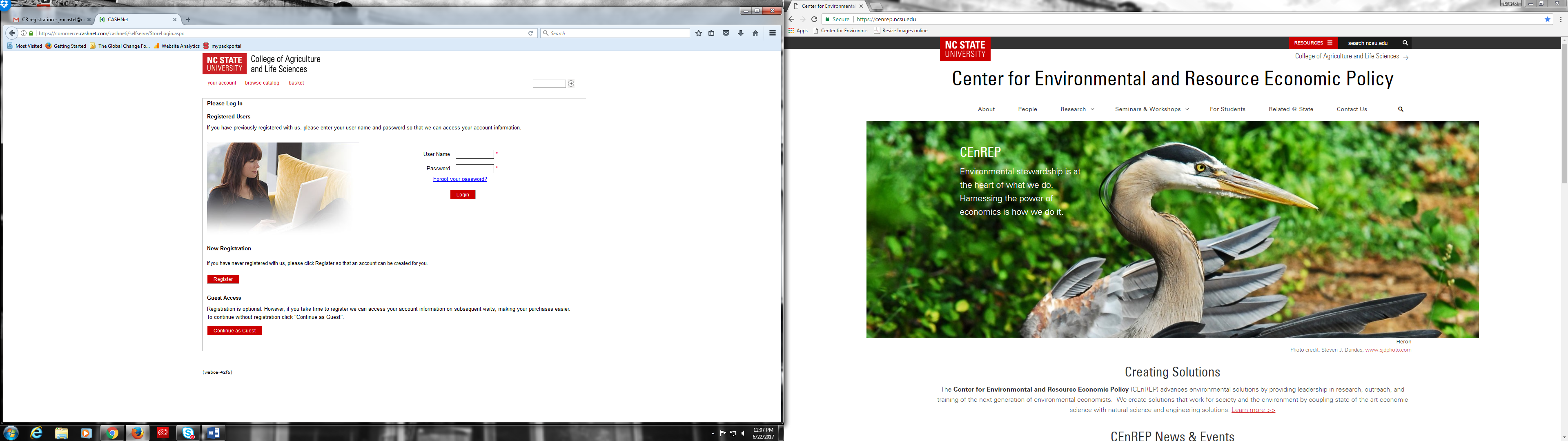 Screen 4: Fill out form, then click “Continue Checkout”(for County, select “N/A”)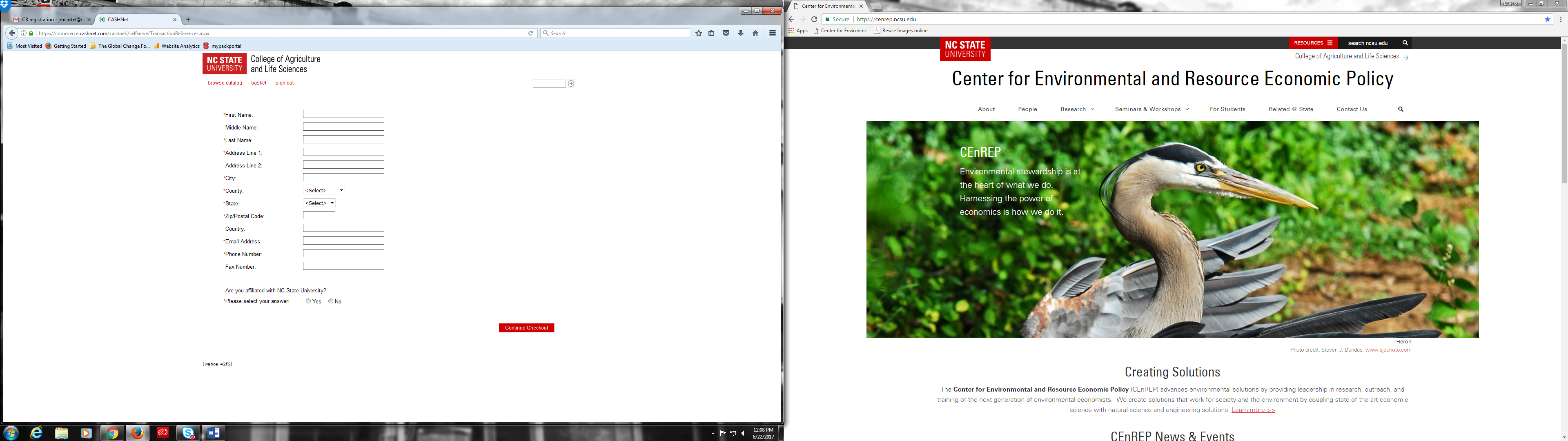 Screen 5: Click “Continue Checkout”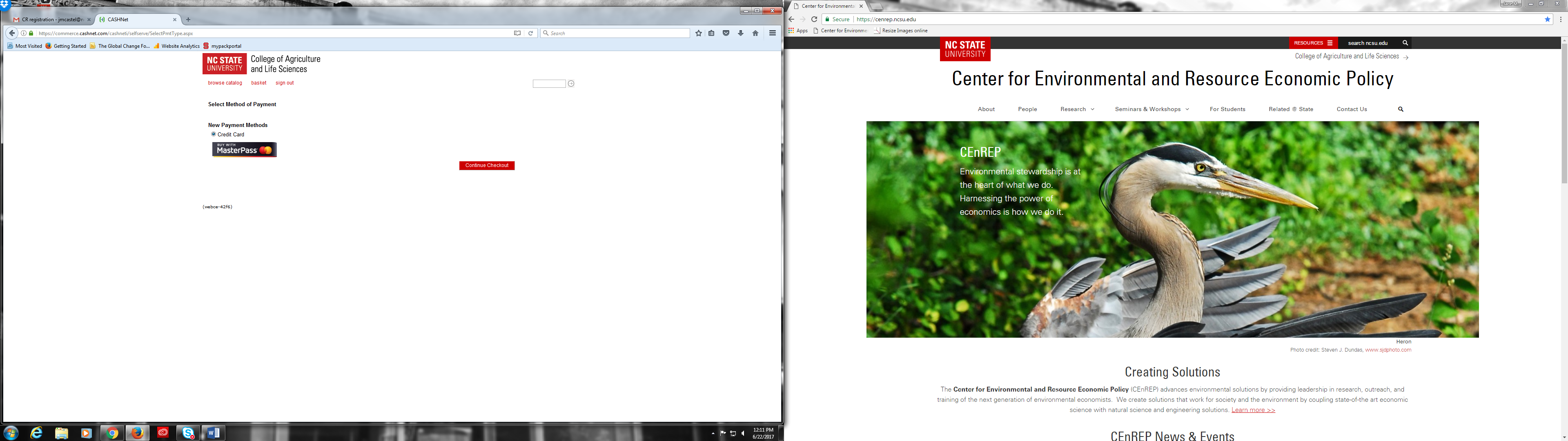 After this screen you will be asked to enter your payment info, then click “Continue Checkout”Review your information. Then click “Submit Payment”A receipt will be sent by “ncsuecommerce@ncsu.edu” to the email address you provided.